Experience with the ENCODE- GTEx and ENTEx personalized functional genomics resource.ENTEx is a joint effort between ENCODE and GTEx consortia towards the goal of comparing the functional genomics data from a variety of assays between different sequenced individuals and tissues (14). The ENTEx working group has been comprehensively characterizing the personal genomes, chromatin, and transcriptome of 20-25 tissues from four individuals. Collectively, ENTEx has generated more than ~1,500 different functional genome experiments. Namely, we performed RNA-seq (long and short RNAs and RAMPAGE), chromatin characterization assays such as ATAC-seq, DNase, histone modification ChIP-Seq (H3K27ac, H3K27me3, H3K36me3, H3K4me1, H3K4me3, H3K9me3) and other marks (RNA POLII, EP300, CTCF). Tissues were also characterized in regard to their DNA methylation (WGBS and chip-array) and 3D structure (Hi-C). The data analysis committee (DAC) of which several of us were members carried out analyses of these individual data types individually and integrated fashion leading to a better understanding how these functional elements operate in and interdependent fashion.Experience with personal genomes and analyses of allele-specific expression and bindingWe have developed a computational tool, AlleleSeq, for the construction of personal genomes (14). The tool integrates an individual’s genomic variation data (SNVs, indels, and SVs) into the reference genome. Phase information of heterozygous variants is also incorporated, producing maternal and paternal haplotypes. Chain files generated by the program can be used to account for coordinate offsets between the individual’s parental haplotypes and the original reference genomic sequence. We have previously constructed the personal diploid genome, splice-junction libraries and personalized gene annotations for NA12878 (available as a resource at alleleseq.gersteinlab.org). Furthermore, we have implemented this on a larger scale in a recent publication (15) where we built 382 personal genomes using the variant call sets from the 1000 Genomes Project.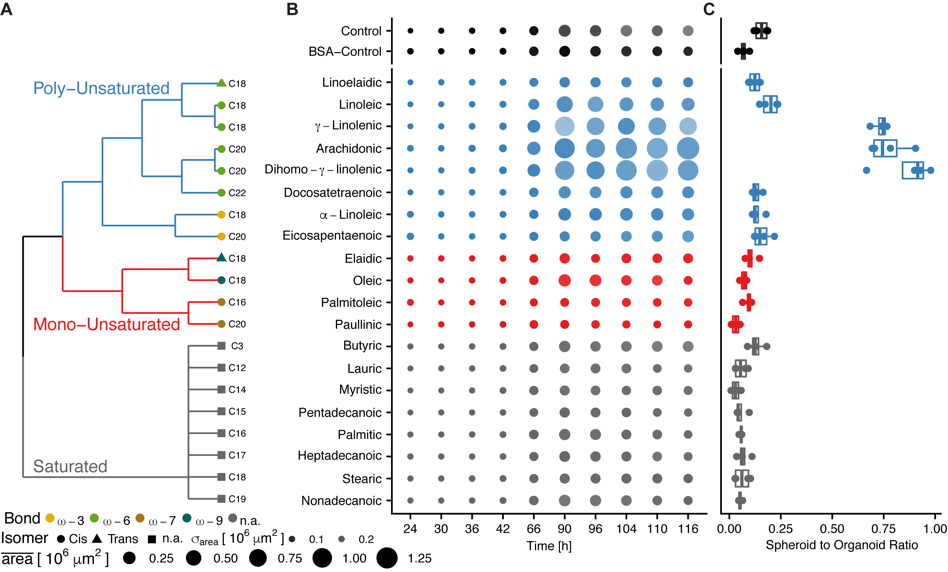 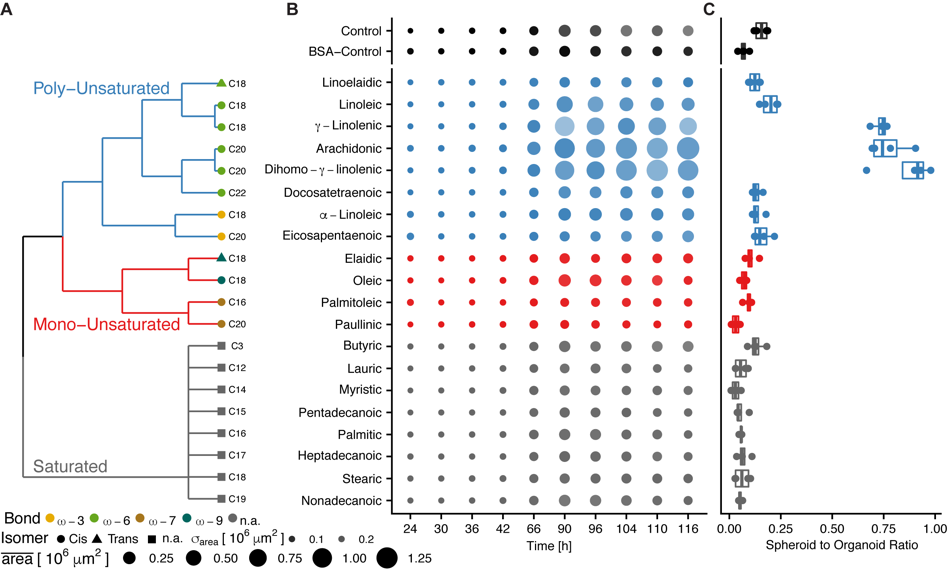 We have extensive experience with analyses of allele-specific expression and binding and developed a pipeline, AlleleSeq] (14), to measure and detect allele-specific events. We have spearheaded allele-specific analyses in several major consortia publications, including ENCODE and the 1000 Genomes Project (16-18). We have annotated variants associated with allele-specific expression and binding in a large pool of individuals from the 1000 Genomes Project. These results were made available as an online resource, AlleleDB (alleledb.gersteinlab.org) (15). Most recently, we constructed a high-resolution map of allelic imbalances in DNA methylation, histone marks, and transcription in 71 epigenomes from 36 distinct cell and tissue types from 13 donors (19).Experience with analyses of organoids and immune cells to study causal mechanisms of gene -environment interactions. Identifying causal mechanisms of environment – gene interactions in complex traits such as obesity has been challenging. We recently reported that a pro-obesity high fat diet increases cancer incidence in the intestine, in part through enhancing intestinal stem cell and progenitor cell function via activation of the “lipid-sensing” transcription factor PPAR-d, pushing the stem cells into a premalignant state with increased vulnerability to undergo oncogenic transformation (14). PPAR-d is a ligand-inducible transcription factor and it is activated in response to several free fatty acids and their metabolites (15). Because a hallmark of obesity is dyslipidemia and increased free fatty acids in circulation, we hypothesized that PPAR-d is one of the mediators of increased colorectal cancer risk in obesity (16). We demonstrated that fatty acid treatment of organoids leads to activation of PPAR-d and recapitulate the stem cell enhancing effects of a pro-obesity HFD.  Several PPAR-d polymorphisms are identified in colorectal cancer that may have functional significance (17). Although these variants may have clinical importance, the effect of PPAR-d or other genetic variations on gene expression and functional outcomes in obesity or in response to fatty acids is still poorly understood.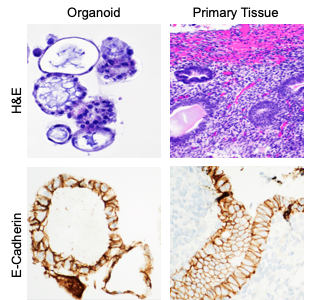 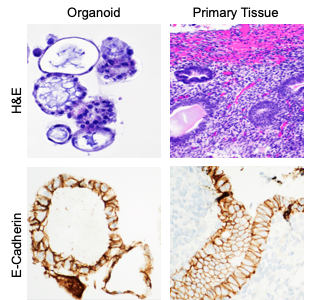 We have significant expertise in studying causal mechanisms of how obesity impacts cellular and molecular networks in different tissues (14, 18-20). We pioneered organoid-based assays for assessing mechanisms of intestinal tumorigenesis (16, 21). Recently, we developed human patient-derived endometrial organoid models to study how obesity perturbs endometrial epithelium. (Fig 2) To explore how diverse fatty acids and metabolites influence epithelial biology in an unbiased manner, we have developed ex vivo fatty acid screening assay in human endometrial organoids. We have also established panel fatty acids that are stratified by length (short-chain, medium-chain, long-chain and very long chain fatty acids) and by saturation (polyunsaturated, monounsaturated and saturated). The phenotypic screens involve assessment the effect of fatty acids on organoid numbers, size and shape (i.e. cystic or branched) using microscopy.(Fig. 1) Our preliminary phenotypic screen in organoids revealed that diverse fatty acids have distinct effects on organoid growth and morphology in acute treatment for 3 days using 50 μM of fatty acids. We found that omega-6 fatty acid treatment led to increased organoid growth. We have expertise to interrogate molecular and cellular alterations that underlie these phenotypic effects by performing transcriptional, epigenetic and biochemical profiling experiments. Similarly, we have expertise in studying mechanisms of gene regulation in immune cells at steady state or in response to metabolic stress (18, 20, 22, 23). References1. 	Consortium GTEx. Nat. Genet. 2013. PubMed:23715323Go to page A14.	Rozowsky, J., et al., Mol Syst Biol, 2011; PMID:2181123215.	Chen, J., et al., Nat Commun, 2016; PMID:270893937.	Khurana, E., et al., Science, 2013; PMID:24092746.8.	Djebali, S., et al., Nature, 2012; PMID:22955620.9.	Gerstein, M.B., et al., Nature, 2012; PMID:22955619.10.	Onuchic, V., et al., Science, 2018; PMID:30139913.11.	Beyaz, S, et al Nature 2016; PMID 26935695  12.	Moore, J.E. et al. Nature 2020 PMID 13.	Ernst, R. S. et al Science 2011, PMID PMID:3272824911.	McKenna, A., et al., Genome Res, 2010; PMID:20644199.12.	DePristo, M.A., et al., Nat Genet, 2011; PMID:21478889.13.	Jansen et al., Science 2003; PMID:14564010.14.	Cao et al., Nature Genetics 2017; PMID:28869592.15.	Yang et al., BMC Genomics 2016; PMID:27519564.16.	Gerstein et al., Nature 2012; PMID:22955619.17.	Gerstein et al., Science 2010; PMID:21177976.18.	Wang et al., Science 2018; PMID:30545857.19.	Wang et al., Science 2018; PMID:30545857.20.	Khurana et al., PLOS Computational Biology 2013; PMID:23505346.21.	Cheng et al., Genome Biology 2015; PMID:25880651. 22.	Zhang et al., BMC Bioinformatics 2020; PMID:32615918. 23.	Lou et al., Bioinformatics 2020; PMID:32657410. 24.	Zhang et al., Nature Communications 2020; PMID:32728046.25.	Ohlund D. et al, J Exp Med 2017; PMID: 2823247]26.	Wolf FA, et al. Genome Biol 2018; PMID: 2940953227.	Kharchenko, PV et al. Nat Methods 2014; PMID: 2483692128.	Subramanian A, et al. Proc Natl Acad Sci U S A 2005; PMID:1619951729.	Satija, R., et al. Nature Biotechnol 2015:  PMID: 25867923Additional References1.	N. C. D. R. F. Collaboration, Trends in adult body-mass index in 200 countries from 1975 to 2014: a pooled analysis of 1698 population-based measurement studies with 19.2 million participants. Lancet 387, 1377-1396 (2016).2.	K. M. Flegal, D. Kruszon-Moran, M. D. Carroll, C. D. Fryar, C. L. Ogden, Trends in Obesity Among Adults in the United States, 2005 to 2014. JAMA 315, 2284-2291 (2016).3.	C. L. Ogden et al., Trends in Obesity Prevalence Among Children and Adolescents in the United States, 1988-1994 Through 2013-2014. JAMA 315, 2292-2299 (2016).4.	Y. Chen et al., Variations in DNA elucidate molecular networks that cause disease. Nature 452, 429-435 (2008).5.	D. Z. Pan et al., Integration of human adipocyte chromosomal interactions with adipose gene expression prioritizes obesity-related genes from GWAS. Nat Commun 9, 1512 (2018).6.	X. Yang et al., Validation of candidate causal genes for obesity that affect shared metabolic pathways and networks. Nat Genet 41, 415-423 (2009).7.	K. M. Garske et al., Reverse gene-environment interaction approach to identify variants influencing body-mass index in humans. Nat Metab 1, 630-642 (2019).8.	J. Font-Burgada, B. Sun, M. Karin, Obesity and Cancer: The Oil that Feeds the Flame. Cell Metab 23, 48-62 (2016).9.	K. Bhaskaran et al., Body-mass index and risk of 22 specific cancers: a population-based cohort study of 5.24 million UK adults. Lancet 384, 755-765 (2014).10.	E. E. Calle, R. Kaaks, Overweight, obesity and cancer: epidemiological evidence and proposed mechanisms. Nat Rev Cancer 4, 579-591 (2004).11.	E. Jenabi, J. Poorolajal, The effect of body mass index on endometrial cancer: a meta-analysis. Public Health 129, 872-880 (2015).12.	M. A. Onstad, R. E. Schmandt, K. H. Lu, Addressing the Role of Obesity in Endometrial Cancer Risk, Prevention, and Treatment. J Clin Oncol 34, 4225-4230 (2016).13.	M. Baskovic, D. Y. Lichtensztajn, T. Nguyen, A. Karam, D. P. English, Racial disparities in outcomes for high-grade uterine cancer: A California cancer registry study. Cancer Med 7, 4485-4495 (2018).14.	S. Beyaz et al., High-fat diet enhances stemness and tumorigenicity of intestinal progenitors. Nature 531, 53-58 (2016).15.	J. G. Neels, P. A. Grimaldi, Physiological functions of peroxisome proliferator-activated receptor beta. Physiol Rev 94, 795-858 (2014).16.	S. Beyaz, O. H. Yilmaz, Molecular Pathways: Dietary Regulation of Stemness and Tumor Initiation by the PPAR-delta Pathway. Clin Cancer Res 22, 5636-5641 (2016).17.	I. Ticha, S. Gnosa, A. Lindblom, T. Liu, X. F. Sun, Variants of the PPARD gene and their clinicopathological significance in colorectal cancer. PLoS One 8, e83952 (2013).18.	X. Michelet et al., Metabolic reprogramming of natural killer cells in obesity limits antitumor responses. Nat Immunol 19, 1330-1340 (2018).19.	Y. Luo et al., Oncogenic KRAS Reduces Expression of FGF21 in Acinar Cells to Promote Pancreatic Tumorigenesis in Mice on a High-Fat Diet. Gastroenterology,  (2019).20.	S. Beyaz et al., Dietary suppression of MHC-II expression in intestinal stem cells enhances intestinal tumorigenesis. bioRxiv, 2020.2009.2005.284174 (2020).21.	J. Roper et al., In vivo genome editing and organoid transplantation models of colorectal cancer and metastasis. Nat Biotechnol 35, 569-576 (2017).22.	S. Beyaz et al., The histone demethylase UTX regulates the lineage-specific epigenetic program of invariant natural killer T cells. Nat Immunol 18, 184-195 (2017).23.	G. Guo et al., Mapping cellular hierarchy by single-cell analysis of the cell surface repertoire. Cell Stem Cell 13, 492-505 (2013).24.	R. G. Roeder, 50+ years of eukaryotic transcription: an expanding universe of factors and mechanisms. Nat Struct Mol Biol 26, 783-791 (2019).25.	E. Heard, R. A. Martienssen, Transgenerational epigenetic inheritance: myths and mechanisms. Cell 157, 95-109 (2014).26.	C. A. Sellick, R. J. Reece, Eukaryotic transcription factors as direct nutrient sensors. Trends Biochem Sci 30, 405-412 (2005).27.	A. C. Ferguson-Smith, M. E. Patti, You are what your dad ate. Cell Metab 13, 115-117 (2011).28.	G. W. Hart, Nutrient regulation of signaling and transcription. J Biol Chem 294, 2211-2231 (2019).29.	R. M. Evans, D. J. Mangelsdorf, Nuclear Receptors, RXR, and the Big Bang. Cell 157, 255-266 (2014).30.	J. Ordovas-Montanes, S. Beyaz, S. Rakoff-Nahoum, A. K. Shalek, Distribution and storage of inflammatory memory in barrier tissues. Nat Rev Immunol 20, 308-320 (2020).31.	C. Lu, C. B. Thompson, Metabolic regulation of epigenetics. Cell Metab 16, 9-17 (2012).32.	E. McDonnell et al., Lipids Reprogram Metabolism to Become a Major Carbon Source for Histone Acetylation. Cell Rep 17, 1463-1472 (2016).33.	J. M. Schvartzman, C. B. Thompson, L. W. S. Finley, Metabolic regulation of chromatin modifications and gene expression. J Cell Biol 217, 2247-2259 (2018).34.	X. G. Zhu et al., CHP1 Regulates Compartmentalized Glycerolipid Synthesis by Activating GPAT4. Mol Cell 74, 45-58 e47 (2019).35.	H. Miyoshi et al., Prostaglandin E2 promotes intestinal repair through an adaptive cellular response of the epithelium. EMBO J 36, 5-24 (2017).36.	M. Roulis et al., Paracrine orchestration of intestinal tumorigenesis by a mesenchymal niche. Nature 580, 524-529 (2020).37.	W. Goessling et al., Genetic interaction of PGE2 and Wnt signaling regulates developmental specification of stem cells and regeneration. Cell 136, 1136-1147 (2009).38.	B. Luan et al., CREB pathway links PGE2 signaling with macrophage polarization. Proc Natl Acad Sci U S A 112, 15642-15647 (2015).39.	T. A. Lutz, S. C. Woods, Overview of animal models of obesity. Curr Protoc Pharmacol Chapter 5, Unit5 61 (2012).40.	H. Clevers, Modeling Development and Disease with Organoids. Cell 165, 1586-1597 (2016).41.	G. J. van der Vusse, Albumin as fatty acid transporter. Drug Metab Pharmacokinet 24, 300-307 (2009).42.	A. A. Spector, K. John, J. E. Fletcher, Binding of long-chain fatty acids to bovine serum albumin. J Lipid Res 10, 56-67 (1969).43.	X. Liu et al., In Situ Capture of Chromatin Interactions by Biotinylated dCas9. Cell 170, 1028-1043 e1019 (2017).44.	X. Liu et al., Multiplexed capture of spatial configuration and temporal dynamics of locus-specific 3D chromatin by biotinylated dCas9. Genome Biol 21, 59 (2020).45.	P. P. Das et al., Distinct and combinatorial functions of Jmjd2b/Kdm4b and Jmjd2c/Kdm4c in mouse embryonic stem cell identity. Mol Cell 53, 32-48 (2014).46.	P. P. Das et al., PRC2 Is Required to Maintain Expression of the Maternal Gtl2-Rian-Mirg Locus by Preventing De Novo DNA Methylation in Mouse Embryonic Stem Cells. Cell Rep 12, 1456-1470 (2015).47.	H. Tiriac et al., Organoid Profiling Identifies Common Responders to Chemotherapy in Pancreatic Cancer. Cancer Discov 8, 1112-1129 (2018).48.	D. Lara-Astiaso et al., Immunogenetics. Chromatin state dynamics during blood formation. Science 345, 943-949 (2014).Van der Wijst, MGP. et al. Nat. Genetics 2018; PMID:2961047952.	Van der Wijst, MGP, et al. eLife 2020; PMID:3214961053.	Lou,S. et al., Bioinformatics 2020; PMID:32657410.54.	Zappala MA. et al. PNAS 2006; PMID: 1714604855.	Chung MK. et al., Conn. Neuroimaging 2017; PMID:2974538356.	McKenna, A., et al., Genome Res, 2010; PMID:20644199, 57.	DePristo, MA, et al., Nat Genet, 2011; PMID:21478889.58.	Lara-Astiaso, D. et al. Science 2014: PMID:25103404